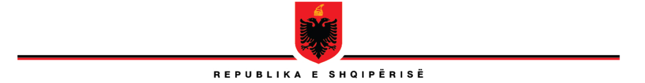 SHKOLLA E MAGJISTRATURËSKËSHILLI DREJTUESNr.          prot.						           Tiranë më,        .         2023			V E N D I MNr. 38,  datë 20.9.2023PËRDISA NDRYSHIME NË KALENDARIN E AKTIVITETEVE TË FORMIMIT VAZHDUES PËR VITIN AKADEMIK 2022-2023Në mbështetje të nenit 248, të ligjit nr. 115/2016, “Për organet e qeverisjes së sistemit të drejtësisë″, si dhe Rregullores së Brendshme të Shkollës së Magjistraturës, Këshilli Drejtues i Shkollës së Magjistraturës, i mbledhur sot më datë 20.9.2023, V E N D O S I:Të miratojë ndryshimet në kalendarin e aktiviteteve të Formimit Vazhdues për vitin akademik 2022-2023, sipas materialit bashkëlidhur, pjesë e pandarë e këtij vendimi.Ky vendim hyn në fuqi menjëherë.ZËVENDËSKRYETARIOLSIAN ÇELA